Les animauxLe français 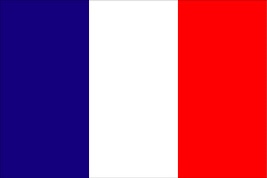 L’anglais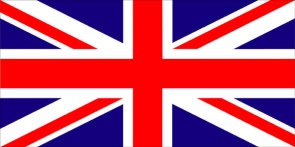 Un éléphant est grand.Une girafe est énorme.Un chien est amusant.Un serpent est long.Un lion est agressif. Un tigre est vicieux. Un kangourou est rapide.